ISTITUTO COMPRENSIVO STATALE Dl POGGIO RUSCOSCUOLA DELL'INFANZIA, SCUOLA PRIMARIA, SCUOLA SECONDARIA Dl 10 GRADO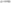 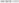 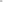 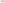 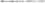 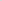 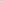 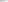 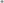 VIA MARTIRI DELLA LIBERTA', 43-46025 POGGIO RUSCO (MN)TEL.0386/51073 - e-mail: mnic819001@istruzione.itC.F. 9303485020lSCUOLA........................................................................di ..........................................................................ELENCO ALUNNI PARTECIPANTI AD USCITA DIDATTICA / VISITA GUIDATA / VIAGGIO Dl ISTRUZIONE CON ALLEGATO PER OGNUNO L' AUTORIZZAZIONE DEI GENITORIMETASCUOLA........................................................................di ..........................................................................ELENCO ALUNNI PARTECIPANTI AD USCITA DIDATTICA / VISITA GUIDATA / VIAGGIO Dl ISTRUZIONE CON ALLEGATO PER OGNUNO L' AUTORIZZAZIONE DEI GENITORIMETASCUOLA........................................................................di ..........................................................................ELENCO ALUNNI PARTECIPANTI AD USCITA DIDATTICA / VISITA GUIDATA / VIAGGIO Dl ISTRUZIONE CON ALLEGATO PER OGNUNO L' AUTORIZZAZIONE DEI GENITORIMETADATADATADATACOGNOMENOMECLASSE1)2)3)4)5)6)7)8)9)10)11)12)13)14)15)16)17)18)19)20)21)22)23)24)25)26)27)28)29)30)